Publicado en Barcelona el 01/06/2023 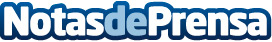 Vytrus Biotech nominada a los European Smalland Mid-Cap awards 2023La compañía es candidata española a la categoría Rising Star para los premios de referencia de los mercados bursátiles en Europa. En su primer año de cotización en BME Growth, la biotecnológica se revalorizó un 98%, la segunda mayor subida de toda la Bolsa españolaDatos de contacto:Carla Magnet+34 699 90 01 64Nota de prensa publicada en: https://www.notasdeprensa.es/vytrus-biotech-nominada-a-los-european_1 Categorias: Internacional Finanzas Belleza Sostenibilidad Premios Bolsa http://www.notasdeprensa.es